Аналіз регуляторного впливупроєкту постанови Правління Національного банку України “Провнесення змін до Положення про ведення касових операцій у національнійвалюті в Україні”І. Визначення проблеми, яку передбачається розв’язати шляхомдержавного регулюванняВідповідно до статті 33 Закону України “Про Національний банк України”для забезпечення організації готівкового грошового обігу Національний банкУкраїни (далі – Національний банк) здійснює визначення порядку веденнякасових операцій для банків, інших фінансових установ, підприємств іорганізацій.На сьогодні нормативно-правовим актом, що визначає порядок веденнякасових операцій в національній валюті України суб’єктами господарювання, єПоложення про ведення касових операцій у національній валюті в Україні,затверджене постановою Правління Національного банку України9.12.2017 № 148 (зі змінами) (далі – Положення).Підготовка проєкту постанови Правління Національного банку УкраїниПро внесення змін до Положення про ведення касових операцій увід2“національній валюті в Україні” (далі – зміни до Положення) зумовленапотребою приведення норм Положення у відповідність до вимог законодавстваУкраїни та нормативно-правових актів Національного банку, а такожврахування звернення Бюро економічної безпеки України.Так, згідно з частиною другою статті 32 Закону України “Про Бюроекономічної безпеки України” в кошторисі Бюро передбачається створенняфонду витрат для здійснення оперативно-технічних та оперативно-розшуковихзаходів, слідчих (розшукових) дій та негласних слідчих (розшукових) дій, длявиконання яких потрібні певні обсяги готівкових коштів. Аналогічні фондистворені й в Національному антикорупційному бюро України та Державномубюро розслідувань відповідно до вимог Законів України “Про Національнеантикорупційне бюро України” та “Про Державне бюро розслідувань”. Навикористання цими установами готівкових коштів з фондів не поширюютьсяобмеження на готівкові розрахунки, визначені Положенням. Отже, доцільнопоширити відповідну норму Положення і на використання готівкових коштів зфонду, створеного в Бюро економічної безпеки України, шляхом внесеннявідповідних змін до Положення.З метою приведення вимог нормативно-правових актів Національногобанку до норм Закону України “Про платіжні послуги” постановою ПравлінняНаціонального банку України від 07.06.2022 № 114 визнано такою, що втратилачинність, постанова Правління Національного банку України від 12.02.2013 №42 “Про врегулювання питань щодо приймання готівки для подальшого їїпереказу” та зміни до неї. Тому, втратила чинність вимога цієї постанови щодо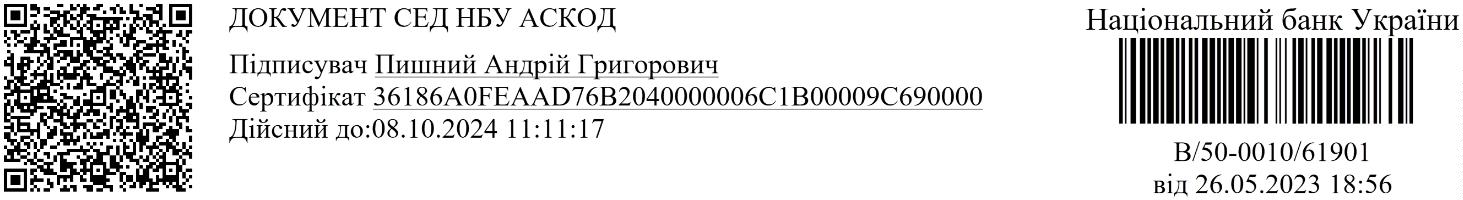 2відкриття комерційними агентами банків та небанківськими фінансовимиустановами окремих поточних рахунків для зарахування готівки в гривнях,прийнятої цими установами для подальшого переказу. Відповідно в пункті 30Положення про залучення комерційних агентів для надання фінансовихплатіжних послуг, затвердженого постановою Правління Національного банкуУкраїни від 02.08.2022 № 168, передбачено, що комерційний агент ізприймання готівки платіжної установи перераховує кошти, прийняті відкористувачів платіжних послуг, виключно на розрахунковий рахунок платіжноїустанови, з якою укладено агентський договір. З огляду на наведені вищевимоги зазначаємо, що потребують змін окремі норми Положення.Крім того, з метою приведення у відповідність до норм Закону України“Про платіжні послуги” та належного надання платіжних послуг комерційнимиагентами вимоги Положення потребують доповнення в частині ідентифікаціїкомерційних агентів перед користувачами та іншими надавачами платіжнихпослуг. Оскільки згідно з законодавством України комерційні агенти банкудіють від імені, в інтересах, під контролем і за рахунок банку, банк маєзабезпечити належний контроль та схоронність готівкових коштів під час їхперевезення та здавання до банку. Тому, Положення потребує доповненнянормами щодо здавання готівки, отриманої комерційними агентами під часнадання платіжних послуг, до банку через відповідні служби, яким згідно іззаконодавством України надано право на перевезення валютних цінностей таінкасацію коштів. Для забезпечення однакових підходів до діяльностікомерційних агентів банків і небанківських надавачів платіжних послуг та їхкомерційних агентів, у Положення потрібно внести вимогу щодо здаванняготівки, отриманої такими надавачами під час надання платіжних послуг, добанку.Для мінімізації ризиків схоронності коштів суб’єктів господарювання підчас їх перевезення та здавання до банку вимоги Положення потребуютьуточнення в частині врахування суб’єктами господарювання небезпеки під чассамостійного здавання ними готівкової виручки (готівки) до банку тавизначення банками/підприємствами, яким згідно із законодавством Українинадано право на інкасацію коштів, перевезення валютних та інших цінностей вдоговорах способу здавання та сум готівки, у разі перевищення яких інкасаціякоштів є обов’язковою.Відповідно до вимог Закону України “Про Національний банк України” тазгідно зі стратегічними цілями одним з основних завдань Національного банкув сфері готівкового обігу є забезпечення якості готівки в обігу. З метоюполіпшення якості готівки в обігу виникає потреба в активнішому залученнісуб’єктів господарювання до контролю за готівкою в обігу, у тому числі і зарахунок обов’язку суб’єктів господарювання під час надання держателямплатіжних інструментів послуги з видачі готівки (“готівка на касіˮ) видаватилише придатні до обігу платіжні банкноти та монети, які не викликаютьсумніву в їх справжності та платіжності. Натомість зношені банкноти та монети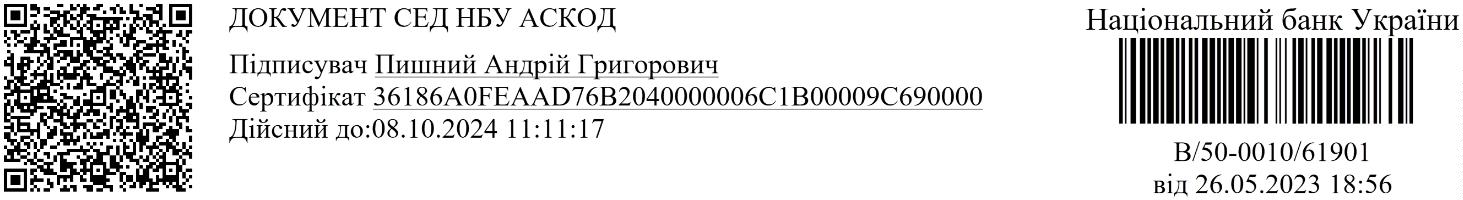 3не повинні потрапляти до клієнтів, а вилучатися та здаватися разом зготівковою виручкою до обслуговуючих банків. Зазначене питання потребуєврегулювання шляхом унесення відповідних норм до Положення.Таким чином, норми Положення потребують уточнення та приведення увідповідність до вимог законодавства України та нормативно-правових актівНаціонального банку.ІІ. Визначення цілей державного регулюванняМетою розроблення змін до Положення є приведення його вимог увідповідність до вимог законодавства України та нормативно-правових актівНаціонального банку та внесення уточнень до окремих його норм.ІІІ. Визначення та оцінка всіх прийнятних альтернативних способівдосягнення зазначених цілей, наведення аргументів щодо перевагиобраного способуДля досягнення цілей державного регулювання Національний банк впроєкті змін до Положення визначає ряд норм, що регламентують порядокведення суб’єктами господарювання касових операцій з урахуваннямзагального порядку виконання платіжних операцій та особливостейвикористання готівки окремими установами, в межах законодавства України таз дотриманням вимог нормативно-правових актів Національного банку.Альтернативний спосіб досягнення цілей, передбачених у проєкті змін доПоложення, можливо реалізувати шляхом: обмеження використання готівковихкоштів з фонду Бюро економічної безпеки України та впровадження нормищодо виключно безготівкового використання коштів з цього фонду; скасуванняліцензій Національного банку на надання банкам послуг з інкасації; доставкисуб’єктами господарювання готівки самостійно без урахування ризиків тазалучення служб інкасації банків та підприємств, що отримали ліцензіюНаціонального банку на надання банкам послуг з інкасації; виключенняобов’язку для комерційних агентів та небанківських надавачів платіжнихпослуги здавати готівку, отриману під час надання платіжних послуг до банкута як наслідок надання можливості на власний розсуд розпоряджатися коштамиспоживачів, у тому числі не за призначенням. Проте такий спосіб суперечитьвимогам Законів України “Про Бюро економічної безпеки України” (у томучислі щодо цільового призначення використання коштів з фонду Бюроекономічної безпеки), “Про Національний банк України” в частині наданняліцензій на здійснення операцій з готівкою, “Про платіжні послуги” в частинінадання платіжних послуг комерційними агентами та небанківськиминадавачами платіжних послуг і потребуватиме внесення відповідних змін доцих законів України.IV. Опис механізму, який пропонується застосувати длярозв’язання проблеми, і відповідних заходів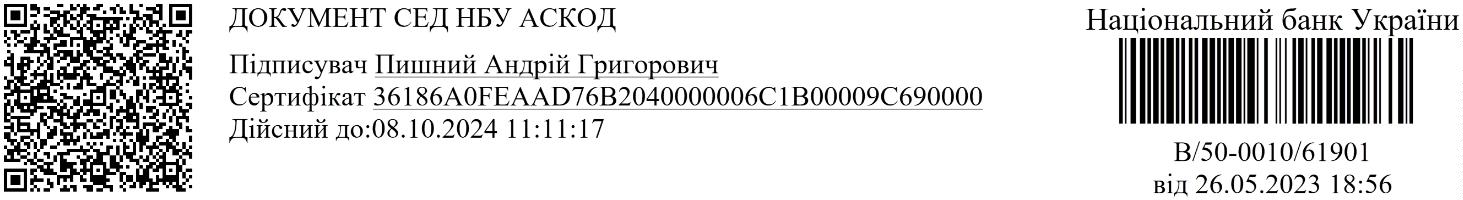 4В основу механізму, що застосований для розв’язання проблем, покладеновнесення відповідних змін до Положення.З прийняттям змін до регуляторного акта, вимоги Положення будутьдоповнені та конкретизовані.У разі затвердження Правлінням Національного банку запропонованогодля розгляду проєкту змін до Положення, зміст цього регуляторного акта будедоведено до відома користувачів шляхом офіційного оприлюднення череззасоби масової інформації відповідно до законодавства України.V. Обґрунтування можливості досягнення визначених цілей у разіприйняття регуляторного актаПрактичний досвід застосування в діяльності вимог Положення (протягомйого дії), характер публікацій, звернень, запитів щодо роз’яснення окремихйого норм свідчить, що вони в цілому нормально сприймаються і реалізуютьсявідповідними органами державної влади, юридичними і фізичними особами.Ураховуючи конкуренцію, що існує між учасниками готівкового обігу таправо користувачів на отримання якісних платіжних послуг, можна позитивнооцінити перспективу введення та реалізації суб’єктами господарюваннязапропонованих змін до цього нормативного акта.Ризик як негативного, так і позитивного впливу зовнішніх чинників на діюцього регуляторного акта потенційно зумовлюється головним чином змінамидо законодавчих актів України, що може призвести до потреби внесення зміндо регуляторного акта.VІ. Визначення очікуваних результатів прийняття актаЧітке розмежування повноважень та прав суб’єктів господарювання вмежах законодавства України, створює необхідні сприятливі економічніпередумови для їх функціонування та розвитку конкурентного середовища наринку фінансових та банківських послуг.Розміри кожної вигоди і витрати не можуть мати монетизовану абочислову форму вираження, оскільки не підлягають обчисленню звикористанням статистичних даних, даних наукових досліджень тасоціологічних опитувань.Ураховуючи специфіку сфери правового регулювання змін до Положення,не вбачаються можливі негативні наслідки в разі їх прийняття.VІІ. Визначення показників результативності актаДля відстеження результативності змін до регуляторного акта плануєтьсяпостійно супроводжувати, вивчати та аналізувати практику застосування вимогдо цього документа, використовуючи звернення, запити, повідомлення,пропозиції, набутий практичний досвід суб’єктів господарювання, органівдержавної влади та місцевого самоврядування, фізичних осіб, депутатів усіхрівнів, відповідні публікації в засобах масової інформації тощо.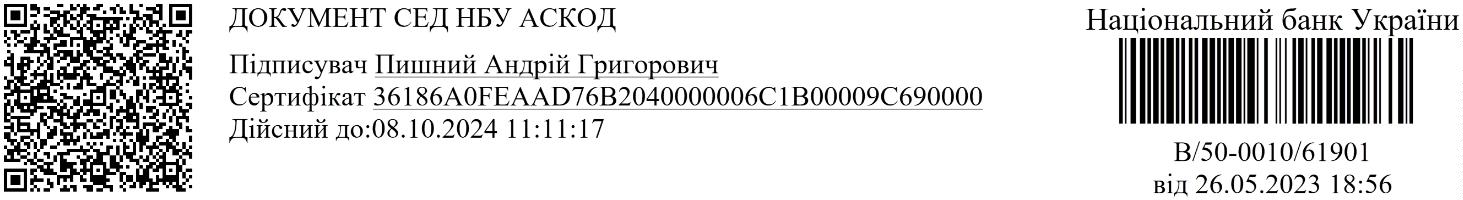 5Ураховуючи специфіку запропонованого регуляторного акта, визначитиінші показники його результативності не можливо.VIII. Визначення заходів, з допомогою яких буде здійснюватисявідстеження результативності актаЗгідно зі статтями 3 та 10 Закону України “Про засади державноїрегуляторної політики у сфері господарської діяльності” Національний банкпроводить базові, повторні та періодичні відстеження результативності власнихрегуляторних актів з урахуванням Методики відстеження результативностірегуляторного акта Національного банку, затвердженої постановою КабінетуМіністрів України і Національного банку від 14.04.2004 № 471.Відстеження результативності змін до регуляторного акта, у разі йогоприйняття, здійснюватиметься згідно з нормативно встановленими вимогами напідставі опрацювання та систематизації інформації, що надходить доНаціонального банку від суб’єктів господарювання, органів державної влади тамісцевого самоврядування, фізичних осіб, депутатів усіх рівнів, контролюючихорганів.Базове відстеження результативності запропонованого регуляторного актапроведеться до набрання чинності цим документом, а в подальшомуздійснюватиметься в межах відстеження результативності основногорегуляторного акта.Інформування суб’єктів господарювання щодо основних положеньрегуляторного акта здійснюватиметься шляхом його оприлюднення на сторінціофіційного Інтернет-представництва Національного банку.ГоловаНаціонального банку УкраїниАндрій ПИШНИЙ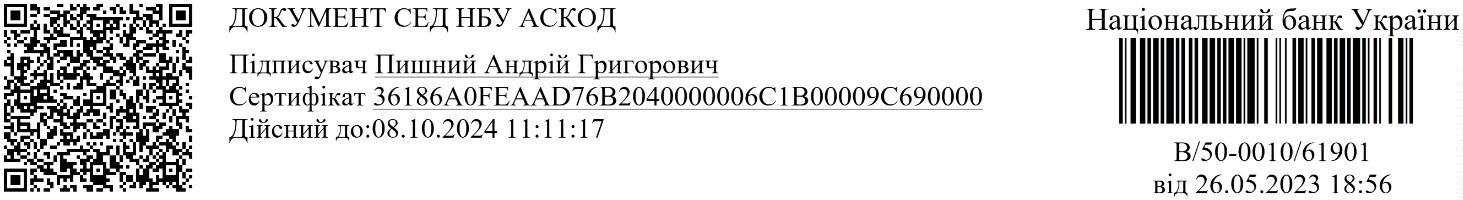 